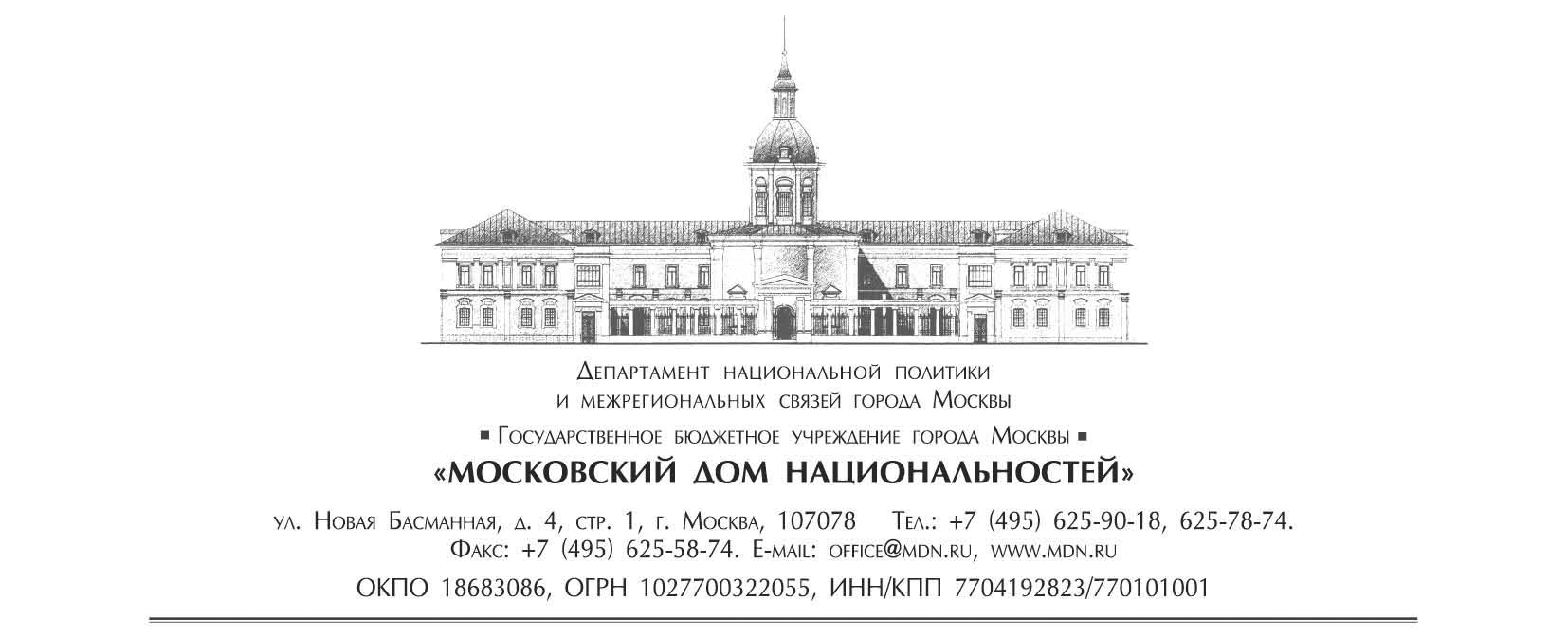        Положение Межрегионального фестиваля национальных инструментов «Волшебное дыхание музыки»Общие положения.Межрегиональный фестиваль национальных инструментов «Волшебное дыхание музыки» проводится ежегодно;Формат участия в Фестивале является как очным, так и заочным (онлайн);1.3. Организатором и организационным комитетом (Далее – Оргкомитет) Фестиваля является Государственное учреждение города Москвы «Московский дом национальностей» (Далее – ГБУ «МДН»); 1.4. Фестиваль открыт для участия непрофессиональных музыкантов-варганистов;1.5. Участие в Фестивале является бесплатным;1.6. Условия участия в Фестивале публикуются на официальном сайте ГБУ «МДН» (www.mdn.ru).Цели и задачи Фестиваля.- Пропаганда исполнительского мастерства; - Сохранение культурного наследия РФ; - Выявление талантливых и перспективных профессиональных кадров; - Выявление и поддержка талантливых детей и молодежи;- Повышение исполнительского уровня;- Сохранение лучших традиций и преемственности в сфере исполнительского искусства; - Повышение статуса профессионального музыкального образования среди детей и молодежи.Участники Фестиваля.В Фестивале могут принять участие творческие коллективы и солисты в возрасте от 6 лет и старше.Возрастные категории участников:- 6 - 12 лет- 13 -17 лет- 18 и старше3.2. Номинации:- Гран-При Фестиваля;- Победитель в возрастной группе от 6 до 12 лет;- Победитель в возрастной группе от 13 до 17 лет;- Победитель в возрастной группе от 18 и старше;- Специальный приз зрительских симпатий;- Специальный приз от ГБУ «МДН».4. Условия участия.- Участники фестиваля – любители. Профессиональные варганисты не допускаются к конкурсу;- Хронометраж музыкального номера не более 3 минут;- Наличие концертного костюма;- На каждую музыкальный номер участником заполняется заявка на участие в Фестивале (скачать заявку можно на сайте www.mdn.ru в разделе, посвященном Фестивалю). В заявке указывается ФИО Участника, возраст, регион проживания, название учебного заведения (работы), контактный телефон, e-mail, название номера и краткая информация об Участнике;- Участник Фестиваля может подать на рассмотрение не более двух музыкальных номеров в категории;- Видеоролики с выступлением и заявки принимаются Оргкомитетом Фестиваля по электронному адресу musicmdn@yandex.ru. Возможно использование файловых обменников. В этом случае на указанный электронный адрес Участник отправляет ссылку для загрузки файла, содержащего его музыкальный  номер. Видеофайлы с музыкальными номерами должны быть отправлены не позднее 23 часов 59 минут (по московскому времени) 16 августа 2021 года. В тексте письма необходимо указать ФИО Участника и название музыкального номера.5.  Критерии отбора конкурсных материалов.5.1. Оригинальность идеи, техника игры на инструменте;5.2. Качество исполнения, использование в работе разных техник игры, в том числе на параллельном использовании разных ритмических рисунков;5.3. Выразительность исполнения, чистота звучания, владение навыками по разновидности ударов, ощущение чувства ритма.
6. Сроки и место проведения.- Место проведения:  Государственное бюджетное учреждение города Москвы «Московский дом национальностей».- Сроки:  17-18 сентября 2021 года.7. Порядок проведения Фестиваля.- 1 этап – Информирование российских вузов, школ, тематических интернет-сообществ, национально-культурных автономий, землячеств города Москвы о проведении Фестиваля. Прием заявок на участие в Фестивале – до 16 августа 2021 г.;- 2 этап - Предварительный отбор Оргкомитетом Фестиваля Участников в соответствии с требованиями Положения – до 30 августа 2021 г.; - 3 этап - Индивидуальная оценка музыкальных номеров членами Жюри в соответствующих категориях. Мастер-классы, дискуссии по проблемам и развитию варганной музыки с членами Жюри  –17 сентября 2021 г.;- 3 этап - Церемония награждения победителей и участников Фестиваля, демонстрация лучших номеров –18 сентября 2021 г.8. Подведение итогов Фестиваля8.1. Жюри Фестиваля.8.1.1. Принципы работы:- Жюри осуществляет работу на принципах добровольного участия, большинством голосов определяя победителей конкурса в каждой номинации;- решение Жюри пересмотру не подлежит;- численный и именной состав Жюри формируется Оргкомитетом Фестиваля.8.1.2. Состав Жюри формируется из компетентных специалистов и публикуется на сайте www.mdn.ru в разделе, посвященном Фестивалю.8.1.3. Жюри оставляет за собой право не присуждать участникам Фестиваля призовых мест в случае низкого качества представленных номеров либо в случае отсутствия конкуренции в категории (представлено менее 3 номеров).8.2. Первый этап работы Жюри.8.2.1. На первом этапе присланные на Фестиваль номера, соответствующие формальным требованиям, кодируются по установленным правилам и передаются членам Жюри.8.2.2. Жюри оценивает каждую творческую работу согласно критериям настоящего Фестиваля по пятибалльной системе.8.2.3. В результате обработки бланков оценки определяется рейтинг присланных номеров.8.3. Второй этап работы Жюри.8.3.1. На втором этапе члены Жюри определяют победителей в каждой категории, а также Гран-при Фестиваля из числа победителей.8.4. Зрительские симпатии.8.4.1. На сайте www.mdn.ru в разделе, посвященном Фестивалю, публикуются видео музыкальных номеров Участников, прошедших по критериям отбора конкурсных материалов. До 13 сентября 2021 года зрители имеют право проголосовать за понравившегося Участника только один раз.9.  Награждение победителей.9.1. В каждой категории определяется один победитель.9.2. Из числа победителей определяется обладатель Гран-при Фестиваля.9.3. Победители Фестиваля награждаются Дипломом победителя и памятными призами.9.4. Участники, не занявшие призовое место, получают Сертификат участника.9.5. По итогам Фестиваля будет издан (в электронном и печатном видах) каталог, в который войдут Победители и участники Фестиваля.Председатель ОргкомитетаДиректор ГБУ «МДН»                                                                        В.Б.Тарасов